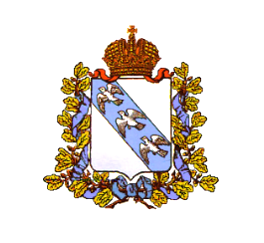 АДМИНИСТРАЦИЯ ЗАХАРКОВСКОГО СЕЛЬСОВЕТА КОНЫШЕВСКОГО РАЙОНА КУРСКОЙ ОБЛАСТИПОСТАНОВЛЕНИЕот 07 ноября 2019 года  № 50-пас. ЗахарковоВ соответствии со статьей 170.1 Бюджетного кодекса Российской Федерации Администрация Захарковского сельсовета Конышевского района Курской области постановляет:1. Утвердить прилагаемый Порядок разработки бюджетного прогноза Администрации Захарковского сельсовета Конышевского района Курской области на долгосрочный период.2. Контроль за исполнением настоящего постановления оставляю за собой.3. Настоящее постановление вступает в силу со дня его подписания и подлежит обнародованию на официальном сайте Администрации Захарковского сельсовета Конышевского района Курской области.Глава Захарковского сельсовета                           В. М. Латышев                                                                               Утвержден                                          постановлением АдминистрацииЗахарковского сельсоветаКонышевского района Курской области                                                                                     от 07.11. 2019 г. № 50-паПОРЯДОКРАЗРАБОТКИ БЮДЖЕТНОГО ПРОГНОЗА  АДМИНИСТРАЦИИ ЗАХАРКОВСКОГО СЕЛЬСОВЕТА КОНЫШЕВСКОГО РАЙОНА КУРСКОЙ ОБЛАСТИНА ДОЛГОСРОЧНЫЙ ПЕРИОД1. Настоящий Порядок определяет правила разработки и утверждения, период действия, требования к составу и содержанию бюджетного прогноза Администрации Захарковского сельсовета Конышевского района Курской области на долгосрочный период (далее - Бюджетный прогноз).2. Бюджетный прогноз разрабатывается и утверждается каждые 3 года на шесть и более лет.Разработка (изменение) Бюджетного прогноза осуществляется  Администрацией Захарковского сельсовета Конышевского района Курской области на основе прогноза (изменений прогноза) социально-экономического развития Администрации Захарковского сельсовета Конышевского района Курской области на долгосрочный период (далее - Долгосрочный прогноз, изменения Долгосрочного прогноза).В Бюджетный прогноз могут быть внесены изменения без продления периода его действия.3. Проект Бюджетного прогноза (проект изменений Бюджетного прогноза) направляется в Собрание Депутатов Захарковского сельсовета одновременно с проектом решения о бюджете Захарковского сельсовета Конышевского района Курской области на очередной финансовый год и плановый период.4. Бюджетный прогноз включает:а) основные итоги развития бюджетной системы Администрации Захарковского сельсовета Конышевского района Курской области, условия формирования Бюджетного прогноза в текущем периоде;б) описание:параметров вариантов Долгосрочного прогноза и обоснования выбора варианта Долгосрочного прогноза в качестве базового для целей Бюджетного прогноза;основных сценарных условий, направлений развития налоговой, бюджетной и долговой политики и их основных показателей;основных характеристик бюджетов бюджетной системы Администрации Захарковского сельсовета Конышевского района Курской области с учетом выбранного сценария, а также показателей объема муниципального долга;в) цели, задачи, варианты и меры реализации долговой, налоговой и бюджетной политики в долгосрочном периоде и их описание;г) оценку и минимизацию бюджетных рисков;д) предельные расходы на финансовое обеспечение реализации муниципальных программ Администрации Захарковского сельсовета Конышевского района Курской области на период их действия, а также прогноз расходов бюджета Захарковского сельсовета Конышевского района Курской области на осуществление непрограммных направлений деятельности Бюджетный прогноз может включать иные параметры, необходимые для определения основных подходов к формированию бюджетной политики в долгосрочном периоде.5. В целях формирования Бюджетного прогноза (проекта изменений Бюджетного прогноза) Администрация Захарковского сельсовета разрабатывает показатели социально-экономического развития на долгосрочный период и пояснительную записку к ним, необходимые для разработки Бюджетного прогноза.6. Администрация Захарковского сельсовета Конышевского района Курской области принимает проект Бюджетного прогноза (проект изменений Бюджетного прогноза) в составе материалов к проекту решения о бюджете Захарковского сельсовета Конышевского района Курской области на очередной финансовый год и плановый период в срок, не превышающий двух месяцев со дня принятия решения о бюджете Захарковского сельсовета Конышевского района Курской области на очередной финансовый год и плановый период.Приложение N 1к Порядку разработки бюджетного прогноза Администрации Захарковского сельсоветаКонышевского районаКурской областина долгосрочный периодПРОЕКТ БЮДЖЕТНОГО ПРОГНОЗАОСНОВНЫХ ХАРАКТЕРИСТИК БЮДЖЕТА АДМИНИСТРАЦИИ ЗАХАРКОВСКОГО СЕЛЬСОВЕТА КОНЫШЕВСКОГО РАЙОНА КУРСКОЙ ОБЛАСТИтыс. руб.<*> Показатели заполняются при наличии соответствующих данных.Приложение N 2к Порядку разработки бюджетного прогноза Администрации Захарковского сельсоветаКонышевского района Курской областина долгосрочный периодПОКАЗАТЕЛИФИНАНСОВОГО ОБЕСПЕЧЕНИЯ МУНИЦИПАЛЬНЫХ ПРОГРАММАДМИНИСТРАЦИИ ЗАХАРКОВСКОГО СЕЛЬСОВЕТАКОНЫШЕВСКОГО РАЙОНА КУРСКОЙ ОБЛАСТИтыс. руб.*> При наличии нескольких источников финансового обеспечения муниципальных программ (средства федерального бюджета, областного бюджета, бюджета Конышевского района) данные приводятся в разрезе таких источников.<**> Заполнение граф осуществляется с учетом периода действия муниципальных программ Конышевского района Курской области.Об утверждении Порядка разработки бюджетногопрогноза Администрации Захарковского сельсовета Конышевского района Курской области на долгосрочный периодN п/пНаименование показателя2020 год2021 год2022год2023 год2024 год2025год1.Доходы бюджета - всегов том числе:1.1.- налоговые доходы1.2.- неналоговые доходы1.3.- безвозмездные поступления - всего <*>в том числе:1.3.1.- не имеющие целевого назначения <*>1.3.2.- имеющие целевое назначение <*>2.Расходы бюджета  - всегов том числе:2.1.- за счет средств бюджета, не имеющих целевого назначения2.2.- за счет средств безвозмездных поступлений, имеющих целевое назначение <*>3.Дефицит (профицит) бюджета 4.Отношение дефицита бюджета к общему годовому объему доходов бюджета без учета объема безвозмездных поступлений (в процентах)5.Источники финансирования дефицита бюджета - всегов том числе:5.1. - 5.n.указывается состав источников финансирования дефицита бюджета6.Объем муниципального долга на 1 января соответствующего финансового года7.Объем муниципальных заимствований в соответствующем финансовом году8.Объем средств, направляемых в соответствующем финансовом году на погашение суммы основного долга по муниципальным заимствованиям9.Объем расходов на обслуживание муниципального долгаN п/пНаименование показателя2020год2021год2022год2023год2024год2025год1.Расходы бюджета - всегов том числе:1.1.расходы на реализацию муниципальных программ Захарковского сельсовета Конышевского района Курской области - всегов том числе:1.1.1.Муниципальная программа «Развитие муниципальной службы в Захарковскос сельсовете Конышевского района Курской области на 2019-2021годы»1.1.4.Муниципальная  программа «Развитие культуры муниципального образования «Захарковский сельсовет» Конышевского района  Курской области на 2019-2021 годы»1.1.5.Муниципальная программа «Пенсионное обеспечение лиц, замещавших должности муниципальной службы в Администрации Захарковского сельсовета Конышевского района Курской области на 2019-2021 годы»1.1.6Муниципальная программа «Профилактика правонарушений  в Захарковском сельсовете на 2019-2021 годы»1.1.7Защита населения и территории от чрезвычайныхситуаций природного и техногенного характера, гражданская оборона1.1.7Муниципальная программа              «Повышение эффективности работы с молодежью, организация отдыха и оздоровления детей, молодежи, развитие физической культуры и спорта»1.1.81.2.непрограммные расходы бюджета Условно утвержденные  расходы